Publicado en   el 06/05/2014 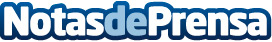 La Presidenta Barcina invita a otras regiones españolas a difundir los valores de las víctimas del terrorismo Datos de contacto:Nota de prensa publicada en: https://www.notasdeprensa.es/la-presidenta-barcina-invita-a-otras-regiones Categorias: Navarra http://www.notasdeprensa.es